
  Анализ  самоанализа учеников: (в классе 16 человек.)1. Я допускаю ошибки в определении падежей существительных потому, что:а) не помню названия падежей; 18%б) не всегда могу задать правильно падежный вопрос;  31%в) не помню какой вопрос подходит к нужному падежу; 12%г) не могу объяснить, почему. 18%2. Я могу определить падежи существительных. 18%ТемаУчимся различать падежи имён  существительныхЦель:Cовершенствовать  умения определять падежи,Формировать  у детей навыка безошибочного определения и различения падежных форм имён существительных.Задачи:Образовательные:    .     отличать имена существительные от других частей речи;    .     уметь ставить вопрос и определять падеж имен существительных;    .     уметь находить связь падежей с членами предложения (дополнение, подлежащее)..Развивающие:способствовать развитию основ мыслительной деятельности: памяти, внимания, воображения; умения сравнивать, анализировать, делать выводы, развивать речь, формулировать свои мысли в процессе подведения итогов; учить учиться целеполаганию.Воспитательные:воспитывать уверенность в своих силах, чувство взаимопомощи,прививать любовь к произведениям русской литературы, интерес к русскому языку,способствовать воспитанию аккуратности, здорового образа жизни.Планируемый результатЗнать названия падежей, вопросы к ним, вспомогательные слова;Уметь находить  существительные  в предложениях  и  текстах, определять падеж.Основные понятия Понятия:- падежи- предлог- универсиадаМежпредметные связи Русский язык, физкультура, окружающий мир Ресурсы:- основные- дополнительныеУчебник С.В.Иванов, А.О. Евдокимова, М.И. Кузнецова « Русский язык»,3класс;Комментарии к урокам, наглядный и раздаточный материал, ИКТ;Карточки для работы в парах и группах, индивидуальные смайлики,Организация пространства Работа фронтальная, индивидуальная, в парах, в малых группахТехнология проведенияДеятельностьученикаДеятельность учителяОбучающие и развивающие задания каждого этапа урокаДиагностирующие задания каждого этапаI этап Организационный моментЦель: активизация учащихсяПонимать информацию, представленную в стихотворении,итерпритировать её  и формировать позитивный настрой  на уроке. Проводить инструктаж, настраивать детей на работуI этап. Организационный момент.Слайд 1.-Доброе утро! Начнём  наш сегодняшний день с  утренней  зарядки. Рано солнышко проснулось,Нам ребятам улыбнулось.Лучик солнышка возьмемИ к сердечку поднесём. И сохраним это солнечноетепло на целый день.-Возьмите лучики солнышка, поднимите тот, который соответствует  вашему настроению! Я рада за вас! Вот и моё настроение солнечное!    Слайд 2.- Послушайте стихотворение, которое сочинил  известный спортсмен :Учитель:   На всех континентах, как мы сейчас с вами,Спортсмены готовятся к Универсиаде в Казани.Я не хочу оставаться как зритель,Я — чемпион, и я — победитель!В любой дисциплине нам равных нет в мире,И мы гордо возвысим знамя России!И пусть знает каждый спортсмен и ребенокНаш талисман — это Юни, барсенок. 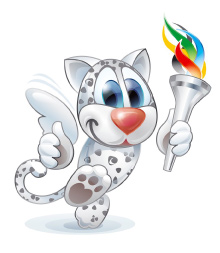 Вхожу в класс со свистком!-Что такое универсиада?        (Это малые олимпийские игры, принимать участие будет молодёжь)Коммуникативные УУД- Какие слова мы можем взять для своего урока?(Я не хочу оставаться как зритель…)- Как вы понимаете эти слова?Личностные УУД (Мы не просто должны смотреть и слушать на уроке, но ещё думать, принимать решение)- Правильно! Давайте и мы вместе будем открывать для себя новое думая, высказываясь, добиваясь результата.       -   Помогать и наблюдать за нами будет БАРСЁНОК!II этапЧистописание. Целепологание.Цель: развивать мелкую моторику пальцев и каллиграфические навыки; находить закономерность;подвести учащихся  к постановке темы и цели урока.III этап Актуализация знаний и затруднение в индивидуальной деятельности.Цель: 1)актуализировать умение определять падежи существительных; 2)развивать мыслительные операции: анализ, сравнение;3)организовать затруднения в деятельностиИспользовать алгоритм порядка действий при записи элементов букв.Контролировать последовательность действий при записи, правильность и аккуратность записи.Оценивать своё письмо, письмо соседа по партеОсуществлять взаимный контроль и оказывать в сотрудничестве  необходимую помощь (работать в парах)Напомнить правила оформления работы в тетради, алгоритм порядка действий при списыванииОрганизовать работу в парах, осуществлять контроль за выполнением задания.2. Минутка чистописания.  - В каком городе будет проходить универсиада? ( Казань)- Охарактеризуйте 1 звук. ( согласный, твёрд,  парный, по твёрдости и мягкости, глухой,  парный по звонкости и глухости)- Определите порядок написания букв в цепочке и продолжите строчку до конца.                     КкКккКкккКкк….              КазаньСлайд. 3.- Подчеркните самые удавшиеся буквы.- Придумайте и запишите предложение с этим  словом. Казань – столица Татарстана.В Казани пройдёт летняя универсиада. Город Казань – гордость России.    Какие орфограммы есть в словах? Одно предложение запишите.3. Целеполагание.. Слайд. 4.- Какой частью речи является слово Казань? Почему?- Что вы знаете о существительном?Теперь, найдите и назовите существительные на рисунке. ( город, река, берег, мечеть, Волга, Казань, транспорт, машина, храм, дорога, дерево)- Что их объединяет? ( все существительные стоят в И.п.) - Какова цель нашего урока?Слайд 5.- Много стран участвуют в универсиаде. А знаете, что есть страны, где речь обходится без падежей. Например, это Китай. А в Финляндии – 15, Венгрии – 22 падежа.- Сколько падежей в  русском  языке?- А давайте мы покажем в каком порядке расположены падежи! И назовём вопросы на которые они отвечают! ( кубики с падежами)- Вы замечательно справились с заданием. Теперь  посмотрим готовы ли вы находить падежи имён существительных.На стадионе идёт  футбол.  Я болею за  футбол. Плавание – один из видов спорта универсиады.  Я узнал от друзей про плавание.  Мой товарищ ходит на теннис.  Теннис  развивает внимание и ловкость.Существительное футбол отвечает на вопрос  что? Есть что? Я думаю это И.п.Я считаю по-другому, за что? За футбол здесь есть предлог  это В.п.Личностные УУДПочему мы можем гордиться  столицей?  IV этапПостановка проблемыЦель:1) зафиксировать место, где возникло затруднение,2) выявить и зафиксировать причину затруднения во внешней речи; Уметь определить для себя  место затруднения, включиться в решение данной трудности.Организовать фронтальную работу, включить учащихся  на решение проблемной ситуации. Слайд6.   - Как отличить И п. от В. п.?  Интерактивная доска:  выходят,  проговаривают,  объясняют, подчёркивают.   ( 1. В  этом предложении говорится  о футболе, отвечает на вопрос что?,  является подлежащим, подчёркиваю одной чертой.  Сущ. без предлога, стоит в  И.п.  2. В  этом предложении говорится  о брате, отвечает на вопрос кто?,   является подлежащим, подчёркиваю одной чертой. Болеет за что? Это дополнение, подчёркиваю пунктирной линией. Сущ. с предлогом, стоит в  В.п. и т.д. )- Что помогает нам  различить эти падежи? (определить каким членом предложением является )Регулятивные УУДПознавательные УУДV этап. Построение проекта выхода из затруднения.Цель:  моделировать   ситуацию нахождения  сомнительного места в определение падежаОткрытие детьми нового знанияУчаствовать в обсуждении проблемных вопросов, формулировать собственное мнение и аргументировать его.Организовать фронтальную комментированную работуВключить учащихся в мини- исследование.IV этап. Вывод.  Итак, какой вывод можно сделать? ( Имя Существительное в И.п. в предложении бывает подлежащим.)   Подтвердим наше открытие правилом   из учебника: с.15.Слайд 7.Слайд. 8Во время спортивных игр бывают  таймауты. ТАЙМ-АУТ, -а; м. [англ. time out]
1. Спорт.
Перерыв в спортивной игре, матче (для отдыха игроков, по требованию тренера и т.п.). Тренер взял тайм-аут.Во время перерыва выходят  танцевальная группа  со спортивным танцем в поддержку  спортсменов. Давайте и мы поддержим наших спортсменов на универсиаде. - Объявляю тайм – аут!Слайд. 9IVэтап. Работа по теме урокаРегулятивные УУДПознавательные УУДПознавательные УУДРабота со словарями.- Где можно найти информацию об этои слове?- Что нужно помнить работая со словарём?Физминутка  под музыку Универсиады.VI  этап. Первичное закрепление во внешней речиЦель: зафиксировать новый способ действия, чтобы правильно различать падеж существительногоИспользовать алгоритм порядка действий при определении падежа. Контролировать последовательность действий при списывании, правильность и аккуратность записи.Организовать новый способ действий в устной речи.Организовать фронтально-комментировную работу  с данными словами- Сейчас мы поиграем в одну из дисциплин универсиады – баскетбол. - Баскетбол- словесный:  баскетбольные корзины отмечены падежами     В.п,   Р.п.  П.п. - Что нужно сделать вам?   Давайте построим алгоритм действий. (Правильно, положить мяч со словом в нужную корзину.  Для этого 1. нужно задать вопрос к слову, а ещё2.  обратить внимание на предлоги. )Фронтальная работа у доски.Регулятивные УУДКоммуникативные УУД На  озере,  без отдыха,  к столу, о лесах,  до зимы,  на забор, под лавку,  от  дороги,  в поездVIIэтап.Самостоятельная работа с самопроверкой по эталону.Цель: закреплять умение применения алгоритма  определения падежа.VIII этапВключение в систему знаний и повторение.Цель: анализировать самим,   что  получилосьОсуществлять взаимный контроль и оказывать в сотрудничестве  необходимую помощьУметь учиться самоанализа.Организовать работу в малых группах.Подвести к правильному анализу своих знаний .Выполните     задания: Поставить существительное в нужном падеже; определить падежи.На (Олимп) в древнем     ( мир)
Греки поднимали гири,
Состязались в (бег), (сила),
Тяжести п.р.носили.
И дарила им награды
Летняя ...    .Выполните задания:Поставить существительное в нужном падеже; определить падежи.Соберем (команда) в (школа)
И найдем большое поле.
Пробиваем угловой -
Забиваем (голова).
И в (ворота) пятый гол!
Очень любим мы ... 
   Выполните задания:Найти существительные; определить падежПобедили мы в футбол.Я забил последний гол.Разбежался и как  разДали мне отличный  Выполните задания: Найти существительные; определить падеж; объяснить орфограммы.Деревянных два к.ня
Вниз с г. ры несут меня.
Я в руках держу две палки,
Но не бью к. ней, их жалко.
А для ускоренья бега
Палками касаюсь снега.Слайд. 10.Демонстрируется слайд 11: 1. Имена существительные в П.п. употребляются с предлогами:а) всегда; б) иногда; в) никогда.   2. В каком падеже имена существительные употребляются с предлогами  К, ПО?         а) в Р.п.; б) в Д.п.; в) в П.п.3. Какой падеж не имеет предлогов??а) И.п.; б) Р.п.; в) Д.п.;    г) В.п.; д) Т.п.; е) П.п. Самоанализ Учитель: Теперь достаньте лист  желтого цвета. Прочитайте задание. Дети: Выбери из вариантов ответов те, которые подходят тебе.В а р и а н т ы   о т в е т о в :1. Я допускаю ошибки в определении падежей существительных потому, что:а) не помню названия падежей; б) не всегда могу задать правильно падежный вопрос;  в) не помню какой вопрос подходит к нужному падежу;г) не могу объяснить, почему.2. Я могу определить падежи существительных.Что сделаем сначала?-Что будем находить?- Какое третье задание?-Кому непонятно что нужно делать?-Тогда приступаем!Регулятивные УУДПознавательные УУДКоммуникативные УУД Выберите  капитана команды, который озвучит  ваше  решение.Задания для групповой работы дифференцированы.- Сверьте  свои работы по образцу!- Какие трудности испытывали при выполнение этих заданий?Регулятивные УУДОтветьте в тетради на вопросы теста. Запишите только номер вопроса и ответ. Не забывайте анализировать, что у вас получается легко, а где  чувствуете затруднения.    Личностные УУДРегулятивные УУДПроверка светофор:  один читает свои ответы, остальные показывают  кружки – светофора – зелёный (согласен), красный – (несогласен)Регулятивные УУДОтметьте  тот вопрос, с которым вы согласны. Оцените свою деятельность.Личностные УУДРегулятивные УУДIXэтапИтог урока. Рефлексия деятельности.Цель: подвести итог  проделанной работе на уроке.-Что нового узнали из этого урока?(Что в И.п. никогда не бывает предлогов,   в   предложение  чаще бывает подлежащим.  В.п. в предложение бывает дополнением. -Выберите, пожалуйста, ту улыбку, которая покажет, как вы поняли  тему!Слайд 12.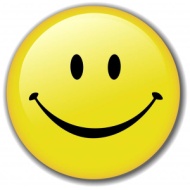 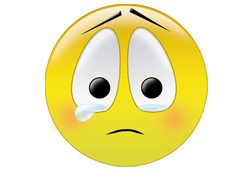 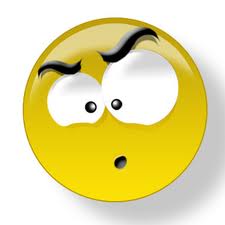 _ Вы работали замечательно, мы продолжим эту                                                                                                    тему на следующих уроках.                                                                                                    - За урок получают оценки…Слайд. 13.                                                                                                     - Д/з будет по выбору: сочинить рассказ  об универсиаде, определить  падежи  существительных                                                                                                        или  с. 27,  упр.1    Слайд. 14.                                                                                                 - Спасибо за работу!